«Библионочь 2018»Песни, стихи, прибаутки, поговорки, пословицы, загадки – называют жемчужинами народного творчества. В рамках акции «Библионочь 2018» была проведена конкурсно - игровая программа для детей по мотивам русского народного фольклора - «Многоликое красное словцо». Ребята приняли участие в конкурсах:  «Что не складно, то и не ладно», «Пословица – всем делам помощница», «Сказка – ложь, да в ней намек...»,  «Где песня льется, там легче живется», в игре-викторине «Собери пословицу». С помощью книг гости библиотеки отгадывали составленный кроссворд. 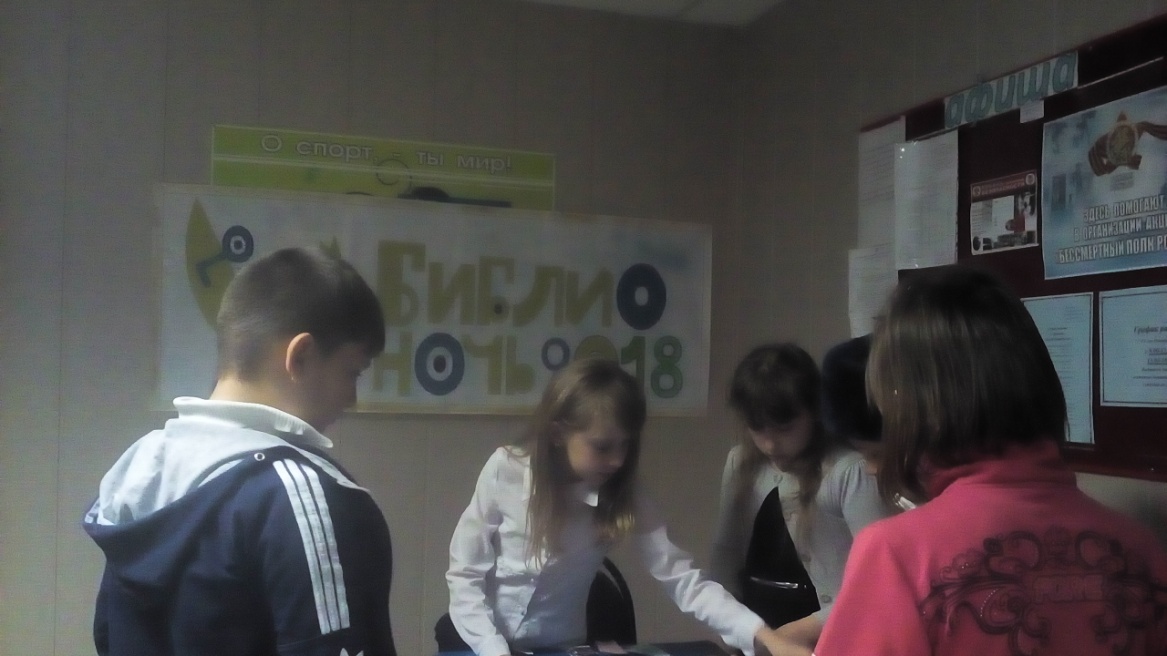 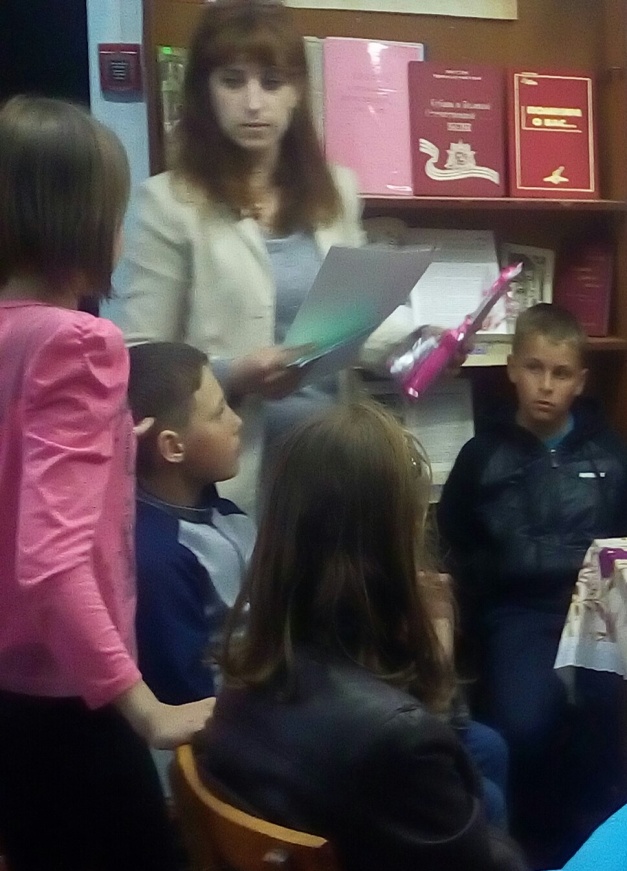  «Герои литературных произведений»- книжная инсталляция  В поддержку Всероссийской акции «Библионочь 2018» в нашей библиотеке мы представили книжную инсталляцию «Герои литературных произведений», а также оформили инсталляцию-часы - «Время читать»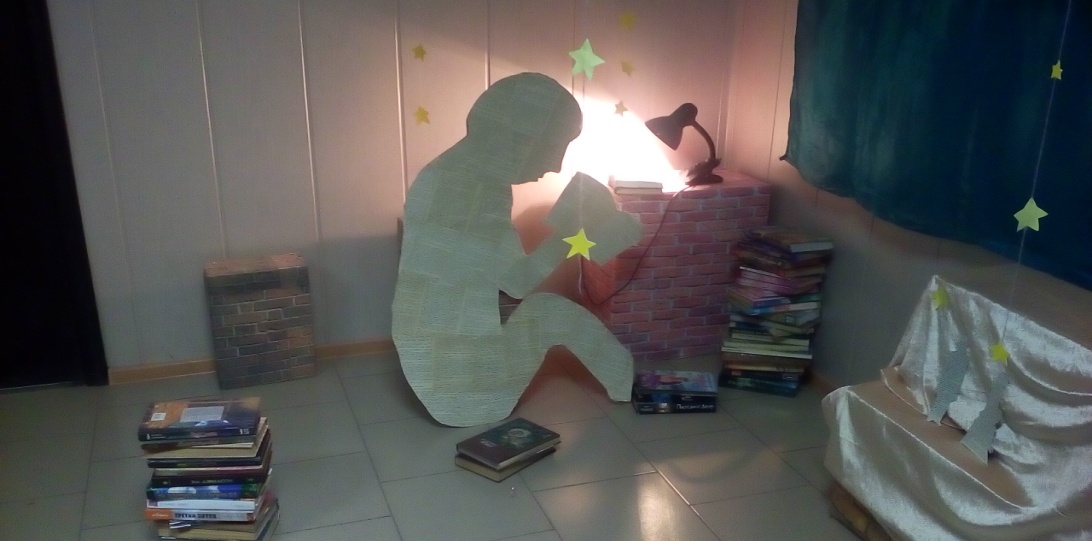 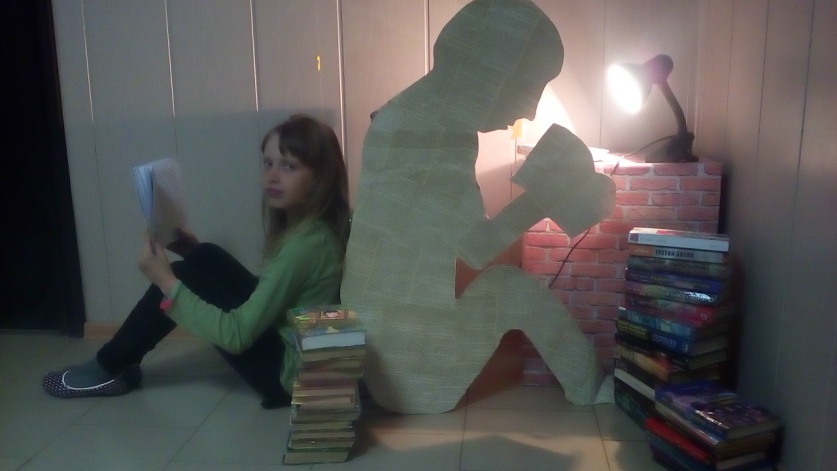 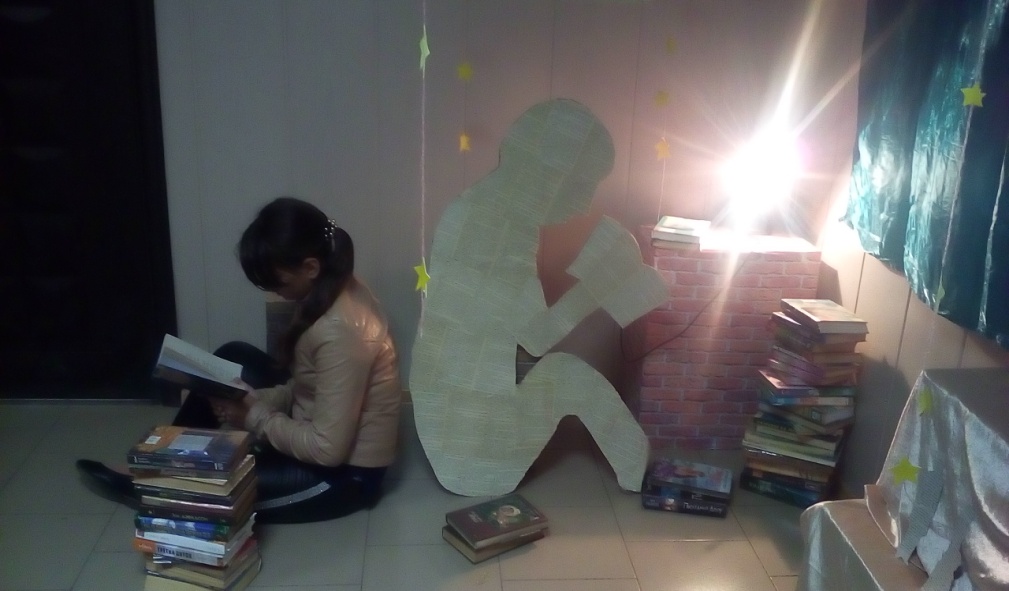 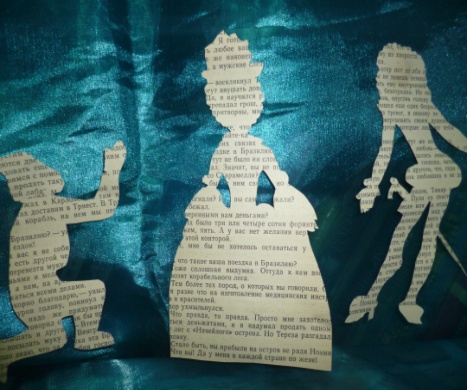 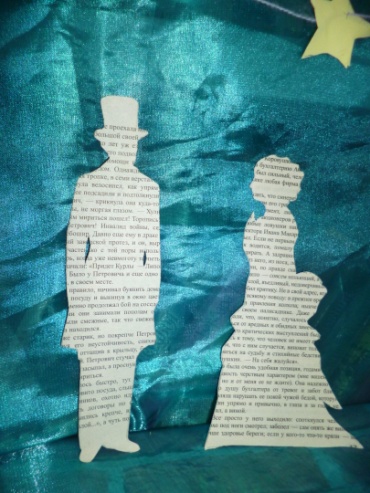 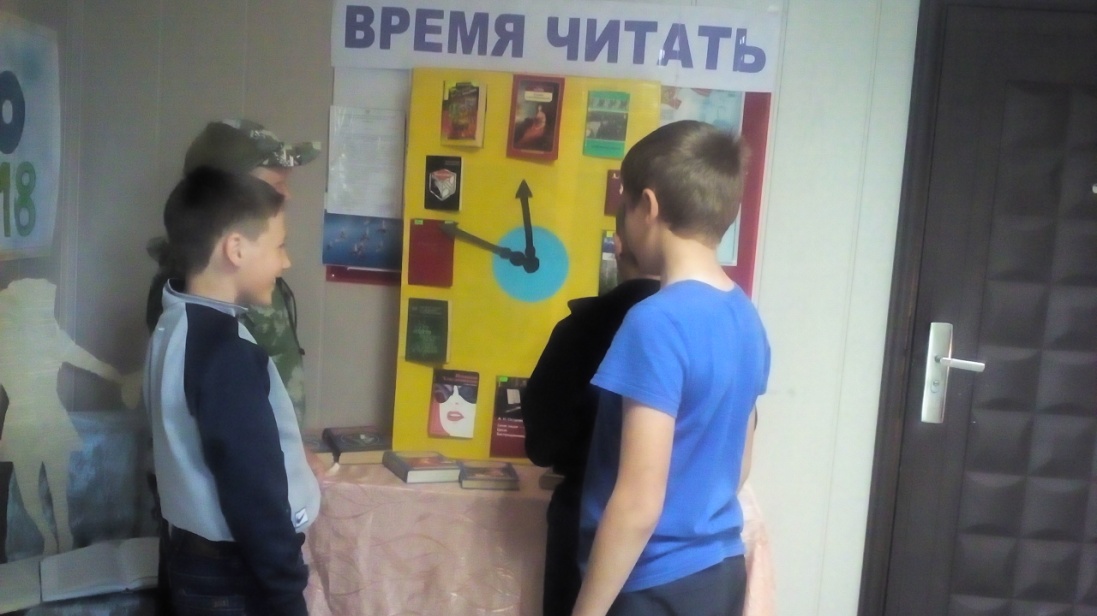 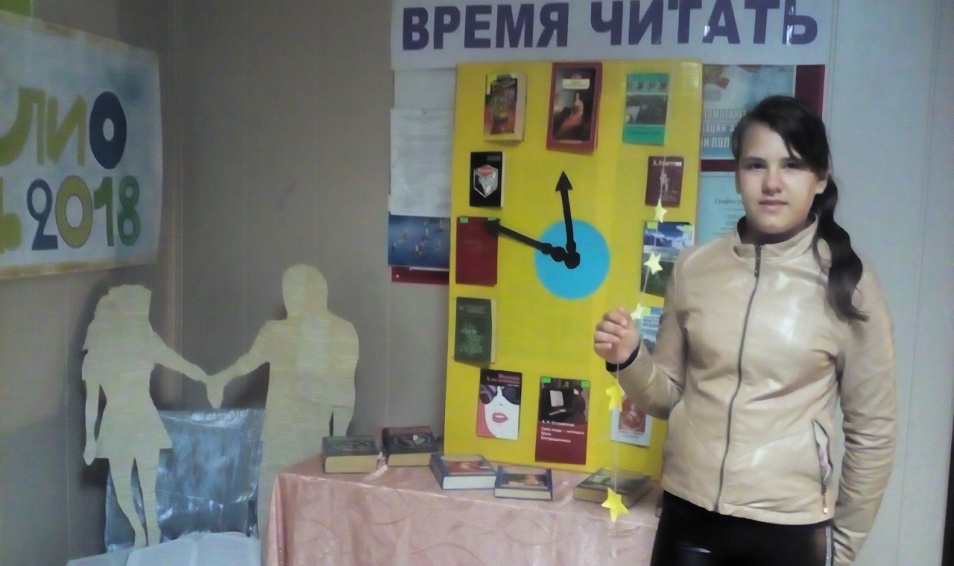 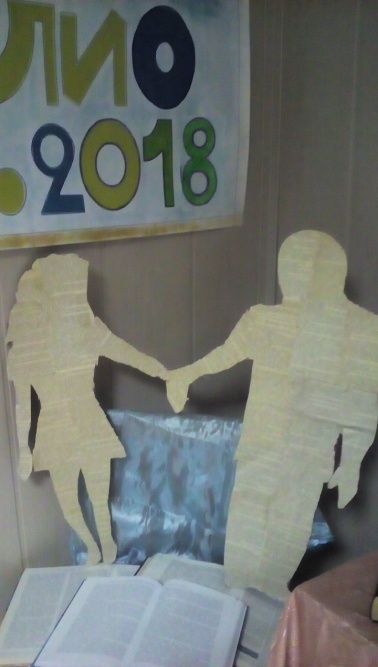  «Виртуальное путешествие  по библиотекам мира» - видеопрезентация  В  мире  насчитывается  невероятное  количество  библиотек.  Многие  из  них представляют  собой  старинные  замки с  невероятной  историей.  Другие  необычные современные  постройки.  С помощью видео-презентации наши читатели  совершили виртуальную экскурсию  по  самым красивым из них. 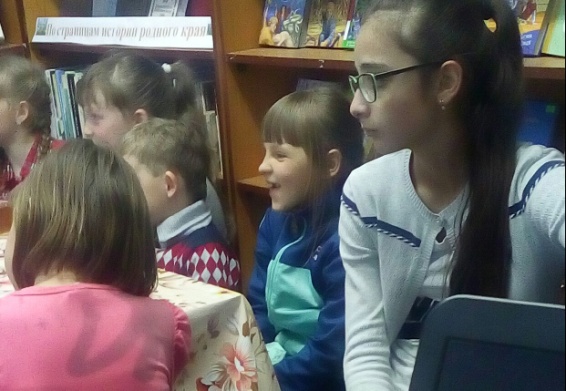 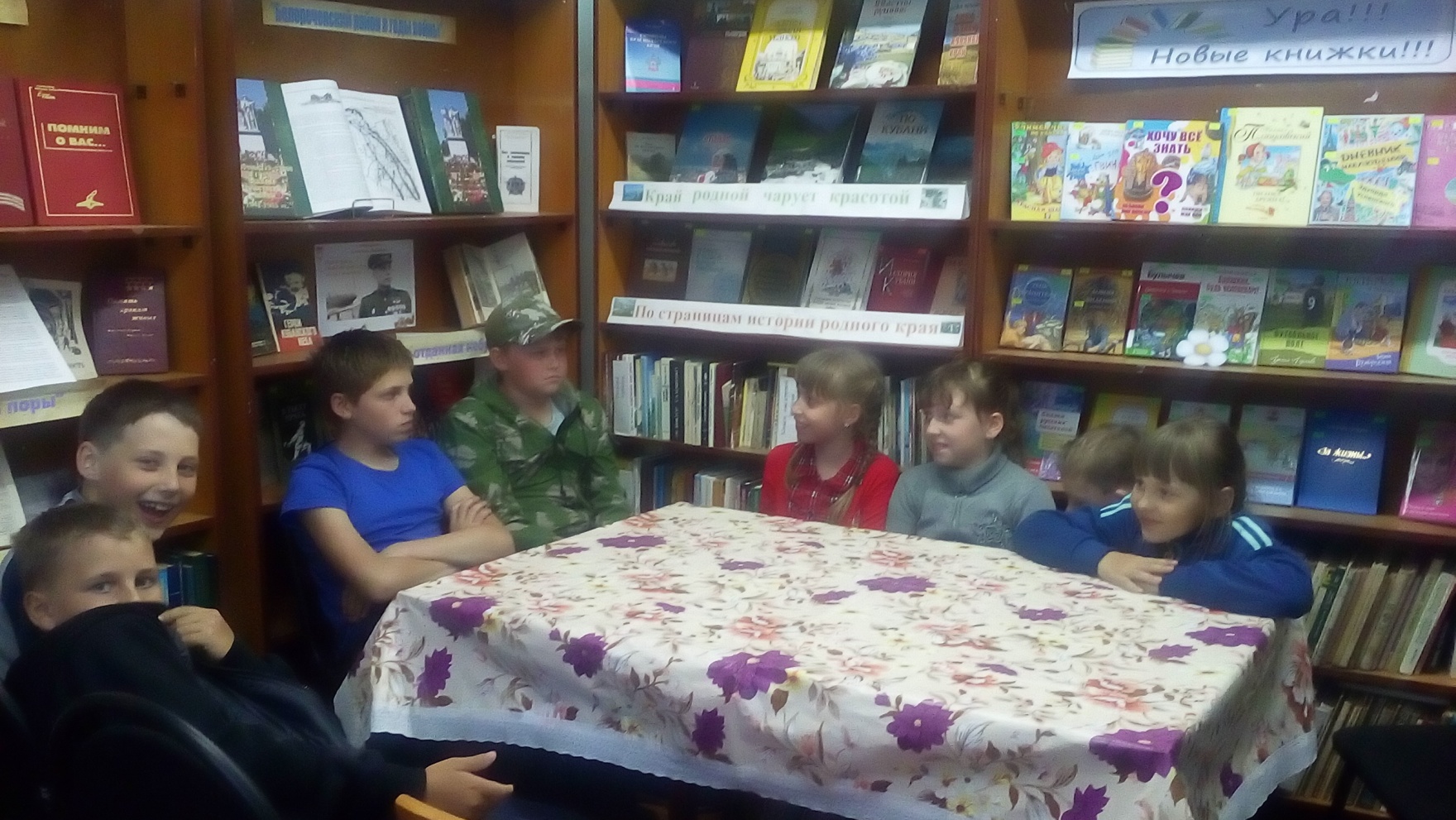 «Весенняя мозаика» - мастер классКак здорово сделать что-то интересное, полезное или красивое своими руками! В этот вечер в библиотеке мы создали оберег для дома «Веселое солнышко», а также композицию из креповой бумаги «Весенний букет».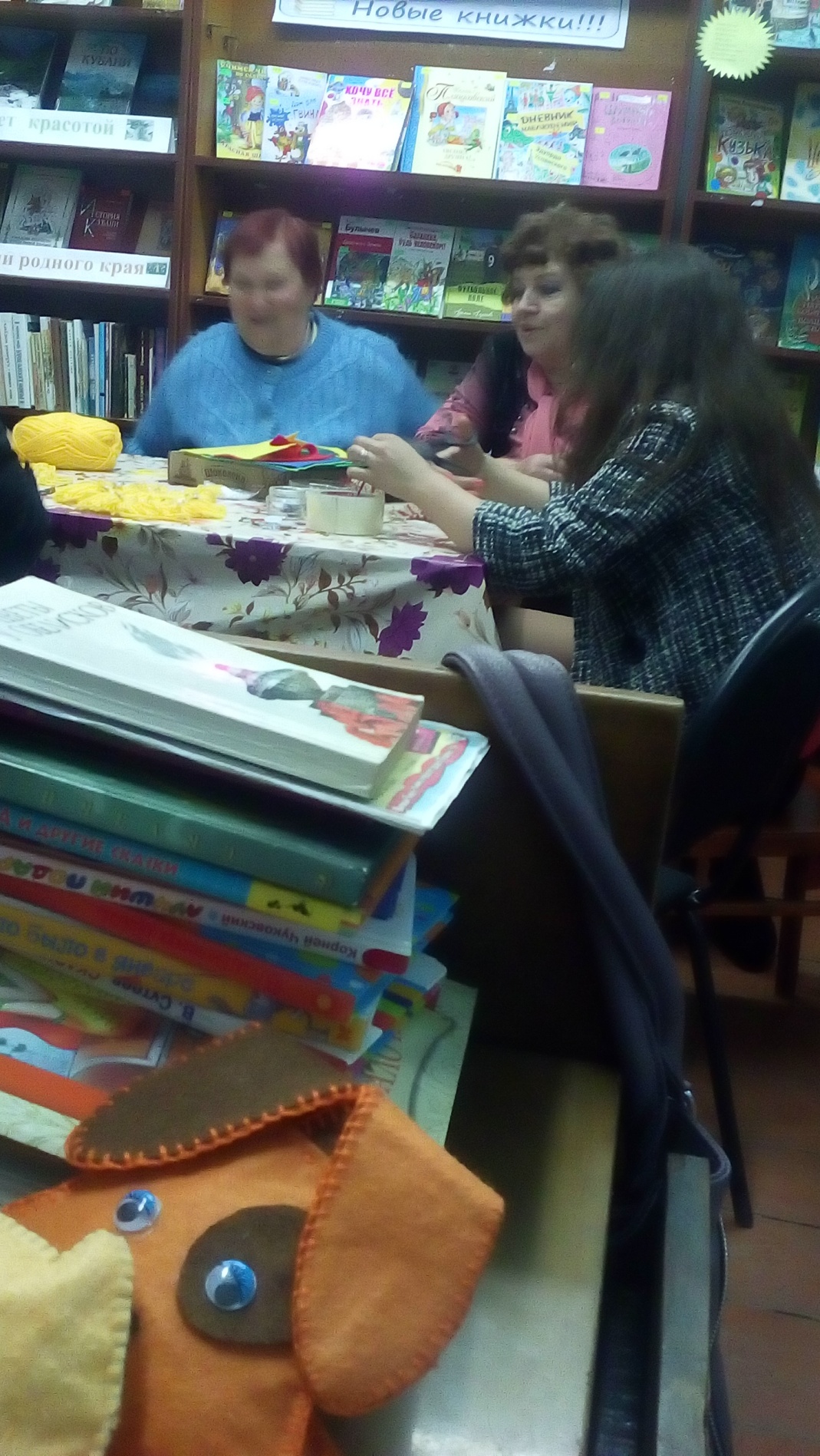 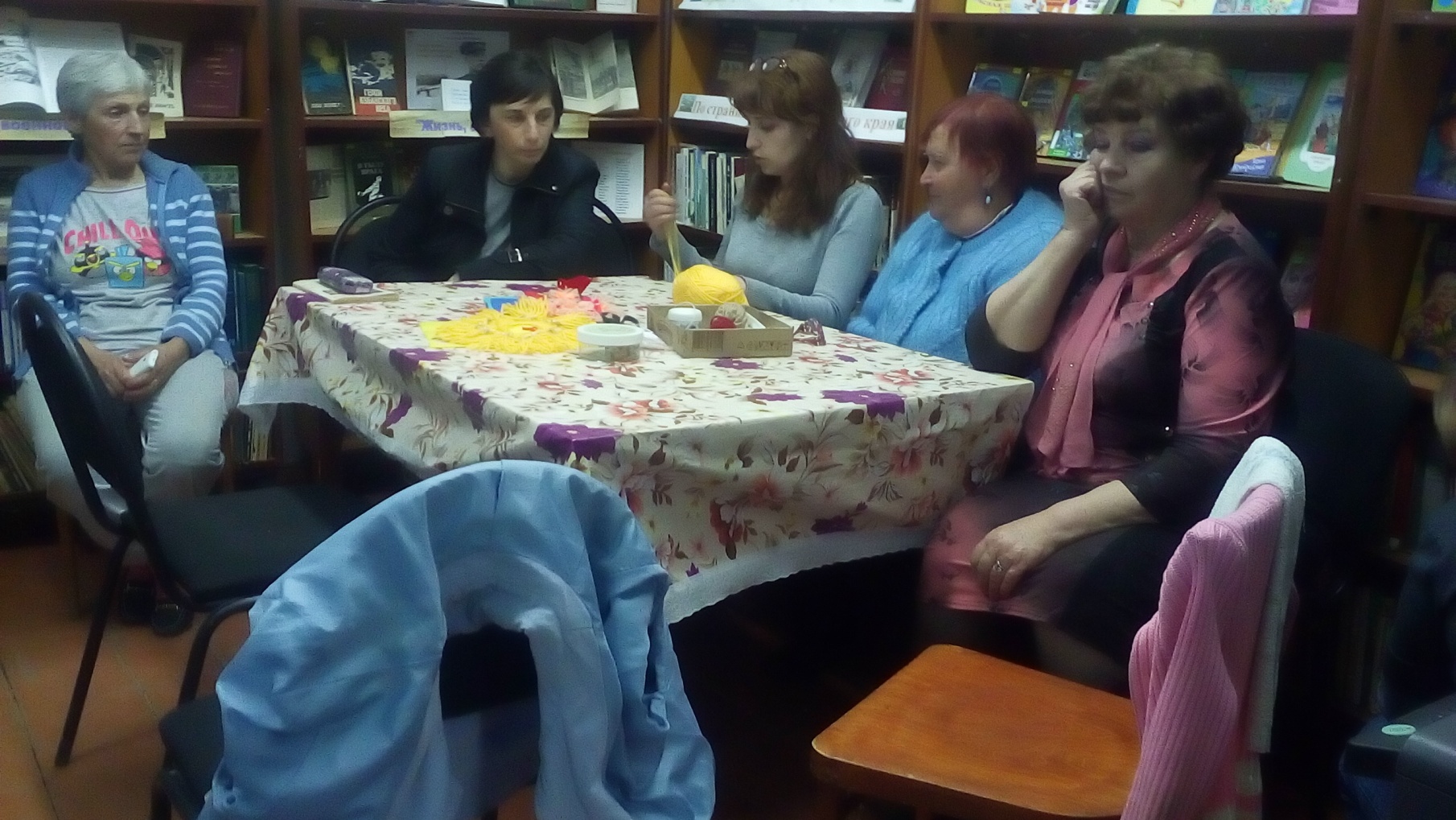 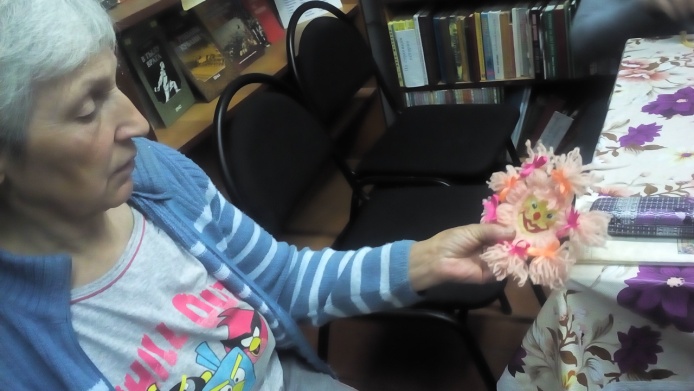 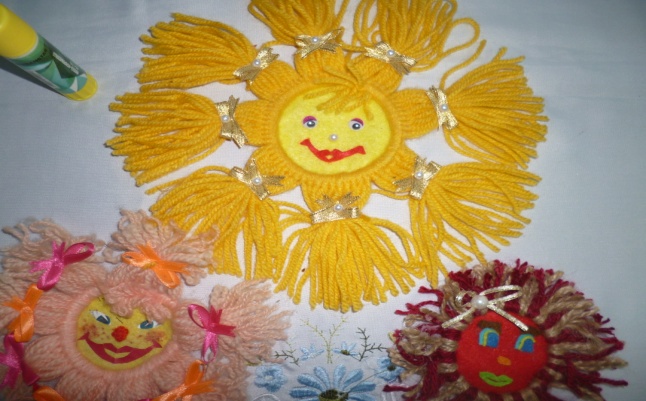 «Боевые страницы  Кубани»,  к  75 летию  освобождения Кубани от  немецко- фашистских захватчиков - чтение книг.В этом году отмечается 75-ая годовщина со дня освобождения Краснодара и всего Краснодарского края от немецко-фашистских захватчиков. К этой дате наши читатели приняли участие в чтении книг вслух - «Боевые страницы Кубани». Были прочтены отрывки из книг: «Фронтовой дневник», «Кубань в Великой отечественной…». Учениками 3 и 7 класса были прочтены стихи поэта-фронтовика И. Ф. Вараввы «Атака», «Ромашка», «Письма».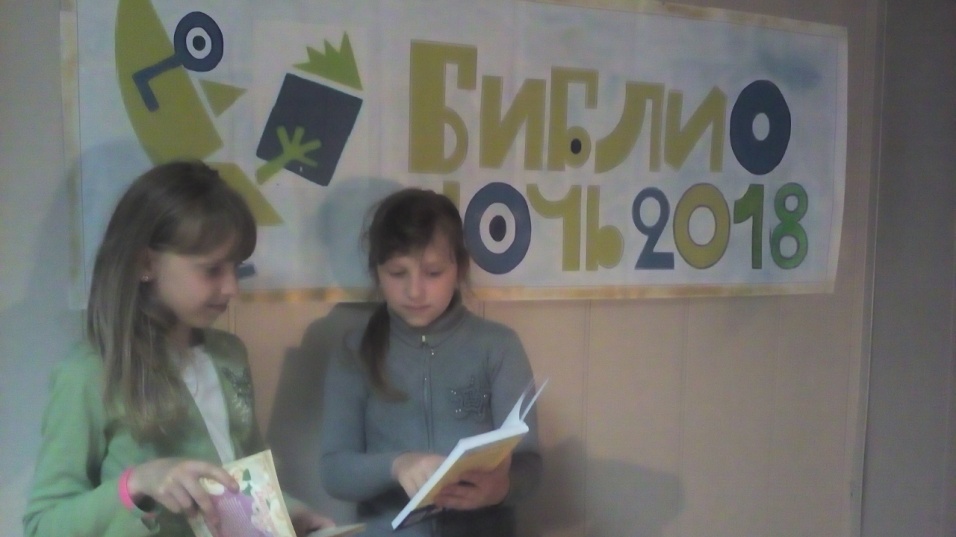 